O B J E D N Á V K Ačíslo :  288/2022ObjednatelObjednatelIČO:IČO:00064289DIČ:CZ00064289CZ00064289CZ00064289CZ00064289CZ00064289CZ00064289CZ00064289CZ00064289CZ00064289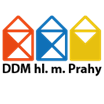 Dům dětí a mládeže hlavního města PrahyDům dětí a mládeže hlavního města PrahyDům dětí a mládeže hlavního města PrahyDům dětí a mládeže hlavního města PrahyDům dětí a mládeže hlavního města PrahyDům dětí a mládeže hlavního města PrahyDům dětí a mládeže hlavního města PrahyDům dětí a mládeže hlavního města PrahyDům dětí a mládeže hlavního města PrahyDům dětí a mládeže hlavního města PrahyDům dětí a mládeže hlavního města PrahyDům dětí a mládeže hlavního města PrahyDům dětí a mládeže hlavního města PrahyKarlínské náměstí 7Karlínské náměstí 7Karlínské náměstí 7Karlínské náměstí 7Karlínské náměstí 7Karlínské náměstí 7Karlínské náměstí 7Karlínské náměstí 7186 00  Praha186 00  Praha186 00  Praha186 00  Praha186 00  Praha186 00  PrahaDodavatelDodavatelIČO:24692743DIČ:CZ24692743All4Car s.r.o.All4Car s.r.o.All4Car s.r.o.All4Car s.r.o.All4Car s.r.o.All4Car s.r.o.Bankovní spojeníBankovní spojeníBělčická 2825/12Bělčická 2825/12Bělčická 2825/12Bělčická 2825/12Bělčická 2825/12Bělčická 2825/12Číslo účtuČíslo účtu2000150008/60002000150008/60002000150008/60002000150008/60002000150008/6000ZáběhliceZáběhliceZáběhliceZáběhliceZáběhliceZáběhlice141 00  Praha141 00  Praha141 00  Praha141 00  Praha141 00  Praha141 00  PrahaObjednáváme:Objednáváme:Objednáváme:ubytování včetně stravyubytování včetně stravyubytování včetně stravyubytování včetně stravyubytování včetně stravyubytování včetně stravyubytování včetně stravyubytování včetně stravyubytování včetně stravyubytování včetně stravyubytování včetně stravyubytování včetně stravyObjednáváme u Vás:
ubytování vč. stravy v Hacienda ČERT termínech: 
Předpokládaná cena tak činí: 

sobota 4.2. - sobota 11.2.2023. Cena za osobu je 650 Kč / den a zahrnuje plnou penzi, včetně jedné svačiny.
7 dní x 55 lůžek x 650 Kč/den = 250.250 Kč

sobota 11.3. - sobota 18.3.2023. Cena za osobu je 650 Kč / den a zahrnuje plnou penzi, včetně jedné svačiny.
7 dní x 55 lůžek x 650 Kč/den = 250.250 Kč

Celkem: 14 dní x 55 lůžek x 650Kč za den = 500.500 Kč včetně DPH

Cenové podmínky:
10% ceny jako nevratná záloha při závazné potvrzené rezervaci
+10% ceny jako nevratná záloha s úhradou nejpozději 21 den před termínem rezervace
+30% ceny jako nevratná záloha s úhradou nejpozději 7 den před termínem rezervace
Zálohy jsou započteny v celé výši do celkové ceny pobytu, pokud reálný stav obsazených lůžek, dosáhne min. 50% 
nasmlouvané kapacity lůžek.

+ doplatek 50%, nejpozději v den příjezdu.



Objednávku vystavil: Hana Seifertová
Objednávku schválil: Ing. Mgr. Libor Bezděk




Objednávka bude zveřejněna ve veřejně přístupné elektronické databázi smluv.

Akceptovaná objednávka nabývá účinnosti nejdříve dnem uveřejnění v registru smluv.

Plnění předmětu této objednávky před její účinností se považuje za plnění podle této akceptované objednávky a 
práva a povinnosti z ní vzniklé se řídí touto objednávkou.


Akceptace objednávky:
Tuto objednávku akceptujeme v plném rozsahu.


Dne:   27.10.2022                 Jméno: Martin Mužík
Objednáváme u Vás:
ubytování vč. stravy v Hacienda ČERT termínech: 
Předpokládaná cena tak činí: 

sobota 4.2. - sobota 11.2.2023. Cena za osobu je 650 Kč / den a zahrnuje plnou penzi, včetně jedné svačiny.
7 dní x 55 lůžek x 650 Kč/den = 250.250 Kč

sobota 11.3. - sobota 18.3.2023. Cena za osobu je 650 Kč / den a zahrnuje plnou penzi, včetně jedné svačiny.
7 dní x 55 lůžek x 650 Kč/den = 250.250 Kč

Celkem: 14 dní x 55 lůžek x 650Kč za den = 500.500 Kč včetně DPH

Cenové podmínky:
10% ceny jako nevratná záloha při závazné potvrzené rezervaci
+10% ceny jako nevratná záloha s úhradou nejpozději 21 den před termínem rezervace
+30% ceny jako nevratná záloha s úhradou nejpozději 7 den před termínem rezervace
Zálohy jsou započteny v celé výši do celkové ceny pobytu, pokud reálný stav obsazených lůžek, dosáhne min. 50% 
nasmlouvané kapacity lůžek.

+ doplatek 50%, nejpozději v den příjezdu.



Objednávku vystavil: Hana Seifertová
Objednávku schválil: Ing. Mgr. Libor Bezděk




Objednávka bude zveřejněna ve veřejně přístupné elektronické databázi smluv.

Akceptovaná objednávka nabývá účinnosti nejdříve dnem uveřejnění v registru smluv.

Plnění předmětu této objednávky před její účinností se považuje za plnění podle této akceptované objednávky a 
práva a povinnosti z ní vzniklé se řídí touto objednávkou.


Akceptace objednávky:
Tuto objednávku akceptujeme v plném rozsahu.


Dne:   27.10.2022                 Jméno: Martin Mužík
Objednáváme u Vás:
ubytování vč. stravy v Hacienda ČERT termínech: 
Předpokládaná cena tak činí: 

sobota 4.2. - sobota 11.2.2023. Cena za osobu je 650 Kč / den a zahrnuje plnou penzi, včetně jedné svačiny.
7 dní x 55 lůžek x 650 Kč/den = 250.250 Kč

sobota 11.3. - sobota 18.3.2023. Cena za osobu je 650 Kč / den a zahrnuje plnou penzi, včetně jedné svačiny.
7 dní x 55 lůžek x 650 Kč/den = 250.250 Kč

Celkem: 14 dní x 55 lůžek x 650Kč za den = 500.500 Kč včetně DPH

Cenové podmínky:
10% ceny jako nevratná záloha při závazné potvrzené rezervaci
+10% ceny jako nevratná záloha s úhradou nejpozději 21 den před termínem rezervace
+30% ceny jako nevratná záloha s úhradou nejpozději 7 den před termínem rezervace
Zálohy jsou započteny v celé výši do celkové ceny pobytu, pokud reálný stav obsazených lůžek, dosáhne min. 50% 
nasmlouvané kapacity lůžek.

+ doplatek 50%, nejpozději v den příjezdu.



Objednávku vystavil: Hana Seifertová
Objednávku schválil: Ing. Mgr. Libor Bezděk




Objednávka bude zveřejněna ve veřejně přístupné elektronické databázi smluv.

Akceptovaná objednávka nabývá účinnosti nejdříve dnem uveřejnění v registru smluv.

Plnění předmětu této objednávky před její účinností se považuje za plnění podle této akceptované objednávky a 
práva a povinnosti z ní vzniklé se řídí touto objednávkou.


Akceptace objednávky:
Tuto objednávku akceptujeme v plném rozsahu.


Dne:   27.10.2022                 Jméno: Martin Mužík
Objednáváme u Vás:
ubytování vč. stravy v Hacienda ČERT termínech: 
Předpokládaná cena tak činí: 

sobota 4.2. - sobota 11.2.2023. Cena za osobu je 650 Kč / den a zahrnuje plnou penzi, včetně jedné svačiny.
7 dní x 55 lůžek x 650 Kč/den = 250.250 Kč

sobota 11.3. - sobota 18.3.2023. Cena za osobu je 650 Kč / den a zahrnuje plnou penzi, včetně jedné svačiny.
7 dní x 55 lůžek x 650 Kč/den = 250.250 Kč

Celkem: 14 dní x 55 lůžek x 650Kč za den = 500.500 Kč včetně DPH

Cenové podmínky:
10% ceny jako nevratná záloha při závazné potvrzené rezervaci
+10% ceny jako nevratná záloha s úhradou nejpozději 21 den před termínem rezervace
+30% ceny jako nevratná záloha s úhradou nejpozději 7 den před termínem rezervace
Zálohy jsou započteny v celé výši do celkové ceny pobytu, pokud reálný stav obsazených lůžek, dosáhne min. 50% 
nasmlouvané kapacity lůžek.

+ doplatek 50%, nejpozději v den příjezdu.



Objednávku vystavil: Hana Seifertová
Objednávku schválil: Ing. Mgr. Libor Bezděk




Objednávka bude zveřejněna ve veřejně přístupné elektronické databázi smluv.

Akceptovaná objednávka nabývá účinnosti nejdříve dnem uveřejnění v registru smluv.

Plnění předmětu této objednávky před její účinností se považuje za plnění podle této akceptované objednávky a 
práva a povinnosti z ní vzniklé se řídí touto objednávkou.


Akceptace objednávky:
Tuto objednávku akceptujeme v plném rozsahu.


Dne:   27.10.2022                 Jméno: Martin Mužík
Objednáváme u Vás:
ubytování vč. stravy v Hacienda ČERT termínech: 
Předpokládaná cena tak činí: 

sobota 4.2. - sobota 11.2.2023. Cena za osobu je 650 Kč / den a zahrnuje plnou penzi, včetně jedné svačiny.
7 dní x 55 lůžek x 650 Kč/den = 250.250 Kč

sobota 11.3. - sobota 18.3.2023. Cena za osobu je 650 Kč / den a zahrnuje plnou penzi, včetně jedné svačiny.
7 dní x 55 lůžek x 650 Kč/den = 250.250 Kč

Celkem: 14 dní x 55 lůžek x 650Kč za den = 500.500 Kč včetně DPH

Cenové podmínky:
10% ceny jako nevratná záloha při závazné potvrzené rezervaci
+10% ceny jako nevratná záloha s úhradou nejpozději 21 den před termínem rezervace
+30% ceny jako nevratná záloha s úhradou nejpozději 7 den před termínem rezervace
Zálohy jsou započteny v celé výši do celkové ceny pobytu, pokud reálný stav obsazených lůžek, dosáhne min. 50% 
nasmlouvané kapacity lůžek.

+ doplatek 50%, nejpozději v den příjezdu.



Objednávku vystavil: Hana Seifertová
Objednávku schválil: Ing. Mgr. Libor Bezděk




Objednávka bude zveřejněna ve veřejně přístupné elektronické databázi smluv.

Akceptovaná objednávka nabývá účinnosti nejdříve dnem uveřejnění v registru smluv.

Plnění předmětu této objednávky před její účinností se považuje za plnění podle této akceptované objednávky a 
práva a povinnosti z ní vzniklé se řídí touto objednávkou.


Akceptace objednávky:
Tuto objednávku akceptujeme v plném rozsahu.


Dne:   27.10.2022                 Jméno: Martin Mužík
Objednáváme u Vás:
ubytování vč. stravy v Hacienda ČERT termínech: 
Předpokládaná cena tak činí: 

sobota 4.2. - sobota 11.2.2023. Cena za osobu je 650 Kč / den a zahrnuje plnou penzi, včetně jedné svačiny.
7 dní x 55 lůžek x 650 Kč/den = 250.250 Kč

sobota 11.3. - sobota 18.3.2023. Cena za osobu je 650 Kč / den a zahrnuje plnou penzi, včetně jedné svačiny.
7 dní x 55 lůžek x 650 Kč/den = 250.250 Kč

Celkem: 14 dní x 55 lůžek x 650Kč za den = 500.500 Kč včetně DPH

Cenové podmínky:
10% ceny jako nevratná záloha při závazné potvrzené rezervaci
+10% ceny jako nevratná záloha s úhradou nejpozději 21 den před termínem rezervace
+30% ceny jako nevratná záloha s úhradou nejpozději 7 den před termínem rezervace
Zálohy jsou započteny v celé výši do celkové ceny pobytu, pokud reálný stav obsazených lůžek, dosáhne min. 50% 
nasmlouvané kapacity lůžek.

+ doplatek 50%, nejpozději v den příjezdu.



Objednávku vystavil: Hana Seifertová
Objednávku schválil: Ing. Mgr. Libor Bezděk




Objednávka bude zveřejněna ve veřejně přístupné elektronické databázi smluv.

Akceptovaná objednávka nabývá účinnosti nejdříve dnem uveřejnění v registru smluv.

Plnění předmětu této objednávky před její účinností se považuje za plnění podle této akceptované objednávky a 
práva a povinnosti z ní vzniklé se řídí touto objednávkou.


Akceptace objednávky:
Tuto objednávku akceptujeme v plném rozsahu.


Dne:   27.10.2022                 Jméno: Martin Mužík
Objednáváme u Vás:
ubytování vč. stravy v Hacienda ČERT termínech: 
Předpokládaná cena tak činí: 

sobota 4.2. - sobota 11.2.2023. Cena za osobu je 650 Kč / den a zahrnuje plnou penzi, včetně jedné svačiny.
7 dní x 55 lůžek x 650 Kč/den = 250.250 Kč

sobota 11.3. - sobota 18.3.2023. Cena za osobu je 650 Kč / den a zahrnuje plnou penzi, včetně jedné svačiny.
7 dní x 55 lůžek x 650 Kč/den = 250.250 Kč

Celkem: 14 dní x 55 lůžek x 650Kč za den = 500.500 Kč včetně DPH

Cenové podmínky:
10% ceny jako nevratná záloha při závazné potvrzené rezervaci
+10% ceny jako nevratná záloha s úhradou nejpozději 21 den před termínem rezervace
+30% ceny jako nevratná záloha s úhradou nejpozději 7 den před termínem rezervace
Zálohy jsou započteny v celé výši do celkové ceny pobytu, pokud reálný stav obsazených lůžek, dosáhne min. 50% 
nasmlouvané kapacity lůžek.

+ doplatek 50%, nejpozději v den příjezdu.



Objednávku vystavil: Hana Seifertová
Objednávku schválil: Ing. Mgr. Libor Bezděk




Objednávka bude zveřejněna ve veřejně přístupné elektronické databázi smluv.

Akceptovaná objednávka nabývá účinnosti nejdříve dnem uveřejnění v registru smluv.

Plnění předmětu této objednávky před její účinností se považuje za plnění podle této akceptované objednávky a 
práva a povinnosti z ní vzniklé se řídí touto objednávkou.


Akceptace objednávky:
Tuto objednávku akceptujeme v plném rozsahu.


Dne:   27.10.2022                 Jméno: Martin Mužík
Objednáváme u Vás:
ubytování vč. stravy v Hacienda ČERT termínech: 
Předpokládaná cena tak činí: 

sobota 4.2. - sobota 11.2.2023. Cena za osobu je 650 Kč / den a zahrnuje plnou penzi, včetně jedné svačiny.
7 dní x 55 lůžek x 650 Kč/den = 250.250 Kč

sobota 11.3. - sobota 18.3.2023. Cena za osobu je 650 Kč / den a zahrnuje plnou penzi, včetně jedné svačiny.
7 dní x 55 lůžek x 650 Kč/den = 250.250 Kč

Celkem: 14 dní x 55 lůžek x 650Kč za den = 500.500 Kč včetně DPH

Cenové podmínky:
10% ceny jako nevratná záloha při závazné potvrzené rezervaci
+10% ceny jako nevratná záloha s úhradou nejpozději 21 den před termínem rezervace
+30% ceny jako nevratná záloha s úhradou nejpozději 7 den před termínem rezervace
Zálohy jsou započteny v celé výši do celkové ceny pobytu, pokud reálný stav obsazených lůžek, dosáhne min. 50% 
nasmlouvané kapacity lůžek.

+ doplatek 50%, nejpozději v den příjezdu.



Objednávku vystavil: Hana Seifertová
Objednávku schválil: Ing. Mgr. Libor Bezděk




Objednávka bude zveřejněna ve veřejně přístupné elektronické databázi smluv.

Akceptovaná objednávka nabývá účinnosti nejdříve dnem uveřejnění v registru smluv.

Plnění předmětu této objednávky před její účinností se považuje za plnění podle této akceptované objednávky a 
práva a povinnosti z ní vzniklé se řídí touto objednávkou.


Akceptace objednávky:
Tuto objednávku akceptujeme v plném rozsahu.


Dne:   27.10.2022                 Jméno: Martin Mužík
Objednáváme u Vás:
ubytování vč. stravy v Hacienda ČERT termínech: 
Předpokládaná cena tak činí: 

sobota 4.2. - sobota 11.2.2023. Cena za osobu je 650 Kč / den a zahrnuje plnou penzi, včetně jedné svačiny.
7 dní x 55 lůžek x 650 Kč/den = 250.250 Kč

sobota 11.3. - sobota 18.3.2023. Cena za osobu je 650 Kč / den a zahrnuje plnou penzi, včetně jedné svačiny.
7 dní x 55 lůžek x 650 Kč/den = 250.250 Kč

Celkem: 14 dní x 55 lůžek x 650Kč za den = 500.500 Kč včetně DPH

Cenové podmínky:
10% ceny jako nevratná záloha při závazné potvrzené rezervaci
+10% ceny jako nevratná záloha s úhradou nejpozději 21 den před termínem rezervace
+30% ceny jako nevratná záloha s úhradou nejpozději 7 den před termínem rezervace
Zálohy jsou započteny v celé výši do celkové ceny pobytu, pokud reálný stav obsazených lůžek, dosáhne min. 50% 
nasmlouvané kapacity lůžek.

+ doplatek 50%, nejpozději v den příjezdu.



Objednávku vystavil: Hana Seifertová
Objednávku schválil: Ing. Mgr. Libor Bezděk




Objednávka bude zveřejněna ve veřejně přístupné elektronické databázi smluv.

Akceptovaná objednávka nabývá účinnosti nejdříve dnem uveřejnění v registru smluv.

Plnění předmětu této objednávky před její účinností se považuje za plnění podle této akceptované objednávky a 
práva a povinnosti z ní vzniklé se řídí touto objednávkou.


Akceptace objednávky:
Tuto objednávku akceptujeme v plném rozsahu.


Dne:   27.10.2022                 Jméno: Martin Mužík
Objednáváme u Vás:
ubytování vč. stravy v Hacienda ČERT termínech: 
Předpokládaná cena tak činí: 

sobota 4.2. - sobota 11.2.2023. Cena za osobu je 650 Kč / den a zahrnuje plnou penzi, včetně jedné svačiny.
7 dní x 55 lůžek x 650 Kč/den = 250.250 Kč

sobota 11.3. - sobota 18.3.2023. Cena za osobu je 650 Kč / den a zahrnuje plnou penzi, včetně jedné svačiny.
7 dní x 55 lůžek x 650 Kč/den = 250.250 Kč

Celkem: 14 dní x 55 lůžek x 650Kč za den = 500.500 Kč včetně DPH

Cenové podmínky:
10% ceny jako nevratná záloha při závazné potvrzené rezervaci
+10% ceny jako nevratná záloha s úhradou nejpozději 21 den před termínem rezervace
+30% ceny jako nevratná záloha s úhradou nejpozději 7 den před termínem rezervace
Zálohy jsou započteny v celé výši do celkové ceny pobytu, pokud reálný stav obsazených lůžek, dosáhne min. 50% 
nasmlouvané kapacity lůžek.

+ doplatek 50%, nejpozději v den příjezdu.



Objednávku vystavil: Hana Seifertová
Objednávku schválil: Ing. Mgr. Libor Bezděk




Objednávka bude zveřejněna ve veřejně přístupné elektronické databázi smluv.

Akceptovaná objednávka nabývá účinnosti nejdříve dnem uveřejnění v registru smluv.

Plnění předmětu této objednávky před její účinností se považuje za plnění podle této akceptované objednávky a 
práva a povinnosti z ní vzniklé se řídí touto objednávkou.


Akceptace objednávky:
Tuto objednávku akceptujeme v plném rozsahu.


Dne:   27.10.2022                 Jméno: Martin Mužík
Objednáváme u Vás:
ubytování vč. stravy v Hacienda ČERT termínech: 
Předpokládaná cena tak činí: 

sobota 4.2. - sobota 11.2.2023. Cena za osobu je 650 Kč / den a zahrnuje plnou penzi, včetně jedné svačiny.
7 dní x 55 lůžek x 650 Kč/den = 250.250 Kč

sobota 11.3. - sobota 18.3.2023. Cena za osobu je 650 Kč / den a zahrnuje plnou penzi, včetně jedné svačiny.
7 dní x 55 lůžek x 650 Kč/den = 250.250 Kč

Celkem: 14 dní x 55 lůžek x 650Kč za den = 500.500 Kč včetně DPH

Cenové podmínky:
10% ceny jako nevratná záloha při závazné potvrzené rezervaci
+10% ceny jako nevratná záloha s úhradou nejpozději 21 den před termínem rezervace
+30% ceny jako nevratná záloha s úhradou nejpozději 7 den před termínem rezervace
Zálohy jsou započteny v celé výši do celkové ceny pobytu, pokud reálný stav obsazených lůžek, dosáhne min. 50% 
nasmlouvané kapacity lůžek.

+ doplatek 50%, nejpozději v den příjezdu.



Objednávku vystavil: Hana Seifertová
Objednávku schválil: Ing. Mgr. Libor Bezděk




Objednávka bude zveřejněna ve veřejně přístupné elektronické databázi smluv.

Akceptovaná objednávka nabývá účinnosti nejdříve dnem uveřejnění v registru smluv.

Plnění předmětu této objednávky před její účinností se považuje za plnění podle této akceptované objednávky a 
práva a povinnosti z ní vzniklé se řídí touto objednávkou.


Akceptace objednávky:
Tuto objednávku akceptujeme v plném rozsahu.


Dne:   27.10.2022                 Jméno: Martin Mužík
Objednáváme u Vás:
ubytování vč. stravy v Hacienda ČERT termínech: 
Předpokládaná cena tak činí: 

sobota 4.2. - sobota 11.2.2023. Cena za osobu je 650 Kč / den a zahrnuje plnou penzi, včetně jedné svačiny.
7 dní x 55 lůžek x 650 Kč/den = 250.250 Kč

sobota 11.3. - sobota 18.3.2023. Cena za osobu je 650 Kč / den a zahrnuje plnou penzi, včetně jedné svačiny.
7 dní x 55 lůžek x 650 Kč/den = 250.250 Kč

Celkem: 14 dní x 55 lůžek x 650Kč za den = 500.500 Kč včetně DPH

Cenové podmínky:
10% ceny jako nevratná záloha při závazné potvrzené rezervaci
+10% ceny jako nevratná záloha s úhradou nejpozději 21 den před termínem rezervace
+30% ceny jako nevratná záloha s úhradou nejpozději 7 den před termínem rezervace
Zálohy jsou započteny v celé výši do celkové ceny pobytu, pokud reálný stav obsazených lůžek, dosáhne min. 50% 
nasmlouvané kapacity lůžek.

+ doplatek 50%, nejpozději v den příjezdu.



Objednávku vystavil: Hana Seifertová
Objednávku schválil: Ing. Mgr. Libor Bezděk




Objednávka bude zveřejněna ve veřejně přístupné elektronické databázi smluv.

Akceptovaná objednávka nabývá účinnosti nejdříve dnem uveřejnění v registru smluv.

Plnění předmětu této objednávky před její účinností se považuje za plnění podle této akceptované objednávky a 
práva a povinnosti z ní vzniklé se řídí touto objednávkou.


Akceptace objednávky:
Tuto objednávku akceptujeme v plném rozsahu.


Dne:   27.10.2022                 Jméno: Martin Mužík
Objednáváme u Vás:
ubytování vč. stravy v Hacienda ČERT termínech: 
Předpokládaná cena tak činí: 

sobota 4.2. - sobota 11.2.2023. Cena za osobu je 650 Kč / den a zahrnuje plnou penzi, včetně jedné svačiny.
7 dní x 55 lůžek x 650 Kč/den = 250.250 Kč

sobota 11.3. - sobota 18.3.2023. Cena za osobu je 650 Kč / den a zahrnuje plnou penzi, včetně jedné svačiny.
7 dní x 55 lůžek x 650 Kč/den = 250.250 Kč

Celkem: 14 dní x 55 lůžek x 650Kč za den = 500.500 Kč včetně DPH

Cenové podmínky:
10% ceny jako nevratná záloha při závazné potvrzené rezervaci
+10% ceny jako nevratná záloha s úhradou nejpozději 21 den před termínem rezervace
+30% ceny jako nevratná záloha s úhradou nejpozději 7 den před termínem rezervace
Zálohy jsou započteny v celé výši do celkové ceny pobytu, pokud reálný stav obsazených lůžek, dosáhne min. 50% 
nasmlouvané kapacity lůžek.

+ doplatek 50%, nejpozději v den příjezdu.



Objednávku vystavil: Hana Seifertová
Objednávku schválil: Ing. Mgr. Libor Bezděk




Objednávka bude zveřejněna ve veřejně přístupné elektronické databázi smluv.

Akceptovaná objednávka nabývá účinnosti nejdříve dnem uveřejnění v registru smluv.

Plnění předmětu této objednávky před její účinností se považuje za plnění podle této akceptované objednávky a 
práva a povinnosti z ní vzniklé se řídí touto objednávkou.


Akceptace objednávky:
Tuto objednávku akceptujeme v plném rozsahu.


Dne:   27.10.2022                 Jméno: Martin Mužík
Objednáváme u Vás:
ubytování vč. stravy v Hacienda ČERT termínech: 
Předpokládaná cena tak činí: 

sobota 4.2. - sobota 11.2.2023. Cena za osobu je 650 Kč / den a zahrnuje plnou penzi, včetně jedné svačiny.
7 dní x 55 lůžek x 650 Kč/den = 250.250 Kč

sobota 11.3. - sobota 18.3.2023. Cena za osobu je 650 Kč / den a zahrnuje plnou penzi, včetně jedné svačiny.
7 dní x 55 lůžek x 650 Kč/den = 250.250 Kč

Celkem: 14 dní x 55 lůžek x 650Kč za den = 500.500 Kč včetně DPH

Cenové podmínky:
10% ceny jako nevratná záloha při závazné potvrzené rezervaci
+10% ceny jako nevratná záloha s úhradou nejpozději 21 den před termínem rezervace
+30% ceny jako nevratná záloha s úhradou nejpozději 7 den před termínem rezervace
Zálohy jsou započteny v celé výši do celkové ceny pobytu, pokud reálný stav obsazených lůžek, dosáhne min. 50% 
nasmlouvané kapacity lůžek.

+ doplatek 50%, nejpozději v den příjezdu.



Objednávku vystavil: Hana Seifertová
Objednávku schválil: Ing. Mgr. Libor Bezděk




Objednávka bude zveřejněna ve veřejně přístupné elektronické databázi smluv.

Akceptovaná objednávka nabývá účinnosti nejdříve dnem uveřejnění v registru smluv.

Plnění předmětu této objednávky před její účinností se považuje za plnění podle této akceptované objednávky a 
práva a povinnosti z ní vzniklé se řídí touto objednávkou.


Akceptace objednávky:
Tuto objednávku akceptujeme v plném rozsahu.


Dne:   27.10.2022                 Jméno: Martin Mužík
Objednáváme u Vás:
ubytování vč. stravy v Hacienda ČERT termínech: 
Předpokládaná cena tak činí: 

sobota 4.2. - sobota 11.2.2023. Cena za osobu je 650 Kč / den a zahrnuje plnou penzi, včetně jedné svačiny.
7 dní x 55 lůžek x 650 Kč/den = 250.250 Kč

sobota 11.3. - sobota 18.3.2023. Cena za osobu je 650 Kč / den a zahrnuje plnou penzi, včetně jedné svačiny.
7 dní x 55 lůžek x 650 Kč/den = 250.250 Kč

Celkem: 14 dní x 55 lůžek x 650Kč za den = 500.500 Kč včetně DPH

Cenové podmínky:
10% ceny jako nevratná záloha při závazné potvrzené rezervaci
+10% ceny jako nevratná záloha s úhradou nejpozději 21 den před termínem rezervace
+30% ceny jako nevratná záloha s úhradou nejpozději 7 den před termínem rezervace
Zálohy jsou započteny v celé výši do celkové ceny pobytu, pokud reálný stav obsazených lůžek, dosáhne min. 50% 
nasmlouvané kapacity lůžek.

+ doplatek 50%, nejpozději v den příjezdu.



Objednávku vystavil: Hana Seifertová
Objednávku schválil: Ing. Mgr. Libor Bezděk




Objednávka bude zveřejněna ve veřejně přístupné elektronické databázi smluv.

Akceptovaná objednávka nabývá účinnosti nejdříve dnem uveřejnění v registru smluv.

Plnění předmětu této objednávky před její účinností se považuje za plnění podle této akceptované objednávky a 
práva a povinnosti z ní vzniklé se řídí touto objednávkou.


Akceptace objednávky:
Tuto objednávku akceptujeme v plném rozsahu.


Dne:   27.10.2022                 Jméno: Martin Mužík
V  PrazeV  PrazeDne:31.10.2022Vyřizuje:Seifertová HanaTelefon:E-mail:Potvrzenou objednávku vraťte na výše uvedenou adresuPotvrzenou objednávku vraťte na výše uvedenou adresu